Publicado en  el 15/11/2016 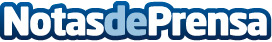 Los típicos errores de decoración con fácil soluciónSiempre hay algún que otro problema en el momento de decorar el hogar, pero los errores que aparecen a continuación tiene una muy fácil soluciónDatos de contacto:Nota de prensa publicada en: https://www.notasdeprensa.es/los-tipicos-errores-de-decoracion-con-facil Categorias: Bricolaje Inmobiliaria Interiorismo Moda http://www.notasdeprensa.es